УКРАЇНАПАВЛОГРАДСЬКА МІСЬКА  РАДАДНІПРОПЕТРОВСЬКОЇ  ОБЛАСТІ(__ сесія VІІІ скликання)РІШЕННЯвід 21.12.2021р.     		                                                     №_________Про затвердження проєктів землеустрою щодо відведення земельних ділянок та надання земельних ділянок у власність, користуванняКеруючись п. 34 ч.1 ст.26 Закону України "Про місцеве самоврядування в Україні", ст.ст.12,39,93,98,99,123,124 Земельного кодексу України, ст.50 Закону України "Про землеустрій", Законами України "Про оренду землі", "Про державний земельний кадастр",                        "Про державну реєстрацію речових прав на нерухоме майно та їх обтяжень"                            Наказом Держкомзему від 23.07.10р. №548 "Про затвердження Класифікації видів цільового призначення земель", рішенням 34 сесії VII скликання від 13.02.2018р. №1062-34/VII                       "Про затвердження переліку назв вулиць, провулків, проїздів, проспектів, бульварів, площ у місті Павлоград", розглянувши матеріали технічних документацій зі складання проєктів землеустрою щодо відведення земельних ділянок, міська радаВИРІШИЛА:1. Затвердити проєкт землеустрою щодо відведення земельної ділянки:1.1 АКЦІОНЕРНОМУ ТОВАРИСТВУ "ДТЕК ДНІПРОВСЬКІ ЕЛЕКТРОМЕРЕЖІ" (ідентифікаційний код хххххххх), на вул.Верстатобудівників, в районі будинку №9а, загальною площею 0,0024 га, а саме: земельна ділянка площею 0,0008 га (опора №1) кадастровий номер 1212400000:03:018:0030, земельна ділянка площею 0,0004 га (опора №2) кадастровий номер 1212400000:03:018:0031, земельна ділянка площею 0,0004 га (опора №3) кадастровий номер 1212400000:03:018:0028, земельна ділянка площею 0,0004 га (опора №6) кадастровий номер 1212400000:03:018:0027, земельна ділянка площею 0,0004 га (опора №7) кадастровий номер 1212400000:03:018:0029.1.2 Товариству з обмеженою відповідальністю "ОЛІМПІКТРЕЙД" (ідентифікаційний код хххххххх), на вул.Дніпровська,458а, площею 0,0420 га, кадастровий номер 1212400000:03:018:0032.1.3 Товариству з обмеженою відповідальністю "ГРК  РЕЛАКС" (ідентифікаційний код хххххххх), на вул.Дніпровська,414а, площею 0,2040 га, кадастровий номер 1212400000:03:009:0005.1.4 Громадянину Ляху Анатолію Володимировичу (ідентифікаційний номер хххххххххх), на вул.Світличної Ганни,79а, площею 0,0100 га, кадастровий номер 1212400000:02:026:0015.1.5 Громадянину Косому Максиму Андрійовичу (ідентифікаційний номер хххххххххх), на вул.Сонячна (в районі буд. №1а на вул.Кодацька), площею 0,0954 га, кадастровий номер 1212400000:02:054:0031.1.6 Громадянину Швецю Роману Миколайовичу (ідентифікаційний номер хххххххххх), на пров.Радищева (в районі ж/б №7), площею 0,1000 га, кадастровий номер 1212400000:02:050:0007.1.7 Громадянину Ромашко Сергію Миколайовичу (ідентифікаційний номер хххххххххх), на пров.Радищева (в районі ж/б №7), площею 0,1000 га, кадастровий номер 1212400000:02:050:0007.1.8 Громадянину Шахмарову Туралу (ідентифікаційний номер хххххххххх),                         для будівництва та обслуговування будівель торгівлі, у зв'язку зі зміною цільового призначення (по КВЦПЗ) з 02.01 - (для будівництва і обслуговування житлового будинку, господарських будівель і споруд (присадибна ділянка) на 03.07 - (для будівництва та обслуговування будівель торгівлі) - землі житлової та громадської забудови,                                              на вул.Дніпровська,224, площею 0,0166 га, кадастровий номер 1212400000:02:066:0846,                      із земель, які знаходяться в приватній власності у гр.Шахмарова Турала.2. Надати:2.1 АКЦІОНЕРНОМУ ТОВАРИСТВУ "ДТЕК ДНІПРОВСЬКІ ЕЛЕКТРОМЕРЕЖІ" (ідентифікаційний код хххххххх) земельну ділянку для будівництва та обслуговування електричної лінії ЛЕП-0,4 кВ від РП-0,4 кВ ЗТП-504 Рб-9 до ВРП-0,4 кВ, вид цільового призначення земель (КВЦПЗ) - 14.02 - (для розміщення, будівництва, експлуатації та обслуговування будівель і споруд об'єктів передачі електричної та теплової енергії),                         на вул.Верстатобудівників, в районі будинку №9а, загальною площею 0,0024 га, а саме: земельна ділянка площею 0,0008 га (опора №1) кадастровий номер 1212400000:03:018:0030, земельна ділянка площею 0,0004 га (опора №2) кадастровий номер 1212400000:03:018:0031, земельна ділянка площею 0,0004 га (опора №3) кадастровий номер 1212400000:03:018:0028, земельна ділянка площею 0,0004 га (опора №6) кадастровий номер 1212400000:03:018:0027, земельна ділянка площею 0,0004 га (опора №7) кадастровий номер 1212400000:03:018:0029,        із земель міської ради, які не надані у власність та користування, землі промисловості, транспорту, зв'язку, енергетики, оборони та іншого призначення, в оренду строком на                        10 (десять) років.Строк оренди на даний термін встановлений на підставі голосування депутатів на сесії Павлоградської міської ради.Визначити річну орендну плату за користування цією земельною ділянкою в розмірі 3% від грошової оцінки земельної ділянки згідно Порядку встановлення розмірів орендної плати за земельні ділянки, які розташовані на території міста Павлоград, затвердженого рішенням сесії Павлоградської міської ради  від 20.03.2018р. №1141-35/VII.2.2 Товариству з обмеженою відповідальністю "ОЛІМПІКТРЕЙД" (ідентифікаційний код хххххххх) земельну ділянку для обслуговування нежитлової будівлі, вид цільового призначення земель (КВЦПЗ) - 03.07 - (для будівництва та обслуговування будівель торгівлі),                                            на вул.Дніпровська,458а, площею 0,0420 га, кадастровий номер 1212400000:03:018:0032,                із земель міської ради, які не надані у власність та користування, землі житлової та громадської забудови, в оренду строком на 25 (двадцять п'ять) років.Строк оренди на даний термін встановлений на підставі голосування депутатів на сесії Павлоградської міської ради.Визначити річну орендну плату за користування цією земельною ділянкою в розмірі 3% від грошової оцінки земельної ділянки згідно Порядку встановлення розмірів орендної плати за земельні ділянки, які розташовані на території міста Павлоград, затвердженого рішенням сесії Павлоградської міської ради  від 20.03.2018р. №1141-35/VII.2.3 Товариству з обмеженою відповідальністю "ГРК  РЕЛАКС" (ідентифікаційний код хххххххх) земельну ділянку для обслуговування готельного комплексу по фактичному розміщенню, вид цільового призначення земель (КВЦПЗ) - 03.08 - (для будівництва та обслуговування об’єктів туристичної інфраструктури та закладів громадського харчування), на вул.Дніпровська,414а, площею 0,2040 га, кадастровий номер 1212400000:03:009:0005,                із земель міської ради, які не надані у власність та користування, землі житлової та громадської забудови, в оренду строком на 25 (двадцять п'ять) років.Строк оренди на даний термін встановлений на підставі голосування депутатів на сесії Павлоградської міської ради.Визначити річну орендну плату за користування цією земельною ділянкою в розмірі 3% від грошової оцінки земельної ділянки згідно Порядку встановлення розмірів орендної плати за земельні ділянки, які розташовані на території міста Павлоград, затвердженого рішенням сесії Павлоградської міської ради  від 20.03.2018р. №1141-35/VII.2.4 Громадянину Ляху Анатолію Володимировичу (ідентифікаційний номер хххххххххх) земельну ділянку для обслуговування гаражу, вид цільового призначення земель                         (КВЦПЗ) - 02.05 - (для будівництва індивідуальних гаражів), на вул.Світличної Ганни,79а, площею 0,0100 га, кадастровий номер 1212400000:02:026:0015, із земель міської ради,                      які не надані у власність та користування, землі житлової та громадської забудови,                                        в приватну власність.2.5 Громадянину Косому Максиму Андрійовичу (ідентифікаційний номер хххххххххх) земельну ділянку для будівництва та обслуговування житлового будинку, господарських будівель та споруд, вид  цільового призначення земель  (КВЦПЗ) -  02.01 - (для будівництва і обслуговування житлового будинку, господарських будівель і споруд (присадибна ділянка),                    на вул.Сонячна (в районі буд. №1а на вул.Кодацька), площею 0,0954 га, кадастровий номер 1212400000:02:054:0031, із земель міської ради, які не надані у власність та користування, землі житлової та громадської забудови, в приватну власність.2.6 Громадянину Швецю Роману Миколайовичу (ідентифікаційний номер хххххххххх) земельну ділянку для будівництва та обслуговування житлового будинку, господарських будівель та споруд, вид  цільового призначення земель  (КВЦПЗ) -  02.01 - (для будівництва і обслуговування житлового будинку, господарських будівель і споруд (присадибна ділянка),                    на пров.Радищева (в районі ж/б №7), площею 0,1000 га, кадастровий номер 1212400000:02:050:0007, із земель міської ради, які не надані у власність та користування, землі житлової та громадської забудови, в приватну власність.2.7 Громадянину Ромашко Сергію Миколайовичу (ідентифікаційний номер хххххххххх)             земельну ділянку для будівництва та обслуговування житлового будинку, господарських будівель та споруд, вид  цільового призначення земель  (КВЦПЗ) -  02.01 - (для будівництва і обслуговування житлового будинку, господарських будівель і споруд (присадибна ділянка),                    на пров.Радищева (в районі ж/б №7), площею 0,1000 га, кадастровий номер 1212400000:02:050:0007, із земель міської ради, які не надані у власність та користування, землі житлової та громадської забудови, в приватну власність.3. Зобов’язати землекористувачів  протягом одного місяця з моменту прийняття даного рішення:3.1 Звернутися до відділу земельно-ринкових відносин для укладання договору оренди земельної ділянки, що надається згідно з п.2 цього рішення.3.2 Забезпечити державну реєстрацію права оренди або права приватної власності                на земельні ділянки, що надаються згідно з п.2 цього рішення.4. Зобов’язати землекористувачів протягом січня 2022 року звернутися до відділу земельно-ринкових відносин для внесення змін до договору оренди земельної ділянки                 в частині відсоткової ставки річної орендної плати для виконання вимог рішення Павлоградської міської ради від 30.06.2021р. №292-10/VІІІ "Про затвердження                                     порядку встановлення розмірів орендної плати за земельні ділянки, які розташовані на території міста Павлоград".5. Зобов’язати землевласника пп.1.8 забезпечити державну реєстрацію змін цільового призначення земельної ділянки.6. Використовувати надану земельну ділянку за цільовим призначенням, утримувати її у належному санітарному стані. У подальшому постійно проводити роботи з прибирання та благоустрою наданої і прилеглої території.7. Забезпечити збереження та вільний доступ до мереж міських інженерних комунікацій, які проходять по наданій території, для проведення ремонтних та профілактичних робіт.8. У разі виникнення цивільно-правових відносин по забудові, звернутись до міської ради в місячний термін з клопотанням на переоформлення земельної ділянки.9. Невиконання пункту 6 даного рішення тягне за собою застосування штрафних санкцій згідно з Кодексом України про адміністративні правопорушення.10. Забезпечити землекористувачам:- виконання вимог, викладених у висновках органів Держгеокадастру, відділу містобудування та архітектури Павлоградської міської ради;- виконання вимог Постанов Кабміну від 28.12.01р. №1789, від 01.08.06р. №1045;- виконання вимог ст.35, 48 Закону України "Про охорону земель".11. При необхідності знищення або пошкодження дерев і чагарників згідно постанови Кабміну від 28.12.2001р.  №1789 погодити розмір шкоди з управлінням екології та природних ресурсів у Дніпропетровській області та органів, які відповідають за стан зелених насаджень, та згідно постанови Кабміну від 01.08.2006р. №1045 погодити порядок видалення дерев, кущів, газонів і квітників.12. При проведенні будівельних робіт землекористувачу отримати спеціальний дозвіл на  зняття та перенесення ґрунтового покриву (родючого шару грунту).13. Рекомендувати Головному управлінню Держгеокадастру у Дніпропетровській області внести відомості до Державного земельного кадастру згідно прийнятого рішення.14. Відповідальність щодо виконання даного рішення покласти на начальника відділу земельно-ринкових відносин.15. Загальне керівництво по виконанню даного рішення покласти на заступника міського голови за напрямком роботи.16. Контроль по виконанню даного рішення покласти на постійну депутатську комісію з питань екології, землеустрою, архітектури, генерального планування та благоустрою.  Міський голова                                                                                                 Анатолій ВЕРШИНА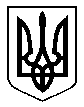 